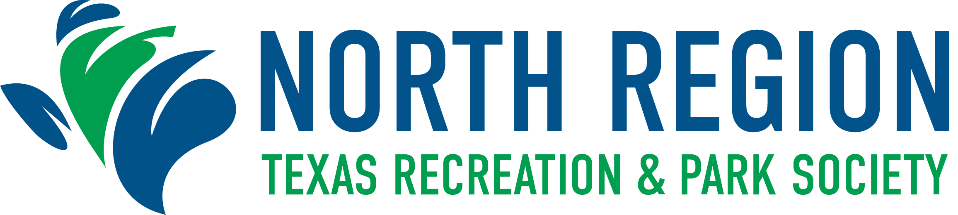 Regional Awards Program Nomination FormEXCELLENCE IN MAINTENANCE AWARDThe purpose of this award is to recognize superior maintenance standards and practices including creative approaches to problem solving and innovative means and methods of maintaining parks and recreation facilities.Class			PopulationClass I		     	Cities over 75,000				Class II		Cities up to 75,000City Population:	Class:	 - I		Class:  - II	Nominations for the Maintenance Award must include all of the following information for creativity or innovation in the maintenance of parks or recreation facilities:Detailed description of the maintenance problem and solution;Evidence of originality, innovation, and adaptability in the solution;Evidence of solid cost recovery or reduction in labor forces or material resources;Evidence that solution allows maintenance to proceed more efficiently and effectively.**Submission requirements can be found on the Program Nomination Information Form.Insert your 4-5 line summary here:Insert your written narrative (no more than 3 pages) here: Name of Nominee:Name of Nominee:Name of Nominee:Name of Nominee:Name of Nominee:Agency:Agency:Address:Address:Address:City:City:Zip:Nominator:Nominator:Nominator:Nominator:Title:Title:Phone: Email: